Р О С С И Й С К А Я  Ф Е Д Е Р А Ц И ЯБ Е Л Г О Р О Д С К А Я  О Б Л А С Т Ь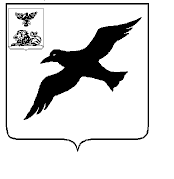 СОВЕТ ДЕПУТАТОВ ГРАЙВОРОНСКОГО ГОРОДСКОГО ОКРУГАПЕРВОГО СОЗЫВАР А С П О Р Я Ж Е Н И Е13 апреля  2020 года                                                                           № 203В соответствии с Федеральным законом от 6 октября 2003 года № 131-ФЗ «Об общих принципах организации местного самоуправления в Российской Федерации», статьей 179 Бюджетного кодекса Российской Федерации,  постановлением Правительства Белгородской области  от 16 декабря 2013 года N 517-пп "Об утверждении государственной программы Белгородской области "Развитие водного и лесного хозяйства Белгородской области, охрана окружающей среды", Уставом Грайворонского городского округа, решением Совета депутатов Грайворонского городского округа №7 от 27 сентября 2018 года «О Положении об урегулировании правопреемства органов местного самоуправления Грайворонского городского округа по вопросам, входившим в компетенцию органов местного самоуправления муниципального района «Грайворонский район» и всех преобразованных поселений, входивших в состав муниципального района «Грайворонский район»:1. Назначить публичные слушания по проекту решения Совета депутатов Грайворонского городского округа «О рассмотрении технического задания на выполнение работ по разработке проектно-сметной документации на рекультивацию объекта накопленного вреда окружающей среде».2. Провести публичные слушания в большом зале здания администрации Грайворонского городского округа (г. Грайворон, ул. Комсомольская, д.21)          13 мая  2020 года в 11 часов 30 минут.3. Назначить председательствующим на публичных слушаниях заместителя главы администрации городского округа - начальника управления по строительству, транспорту, ЖКХ и ТЭК Твердуна Р.Г.4. Сформировать рабочую группу по организации проведения публичных слушаний в составе:- Казанцев А.В. - заместитель начальника управления по строительству, транспорту, ЖКХ и ТЭК администрации Грайворонского городского округа - начальника отдела ЖКХ;- Матвиенко Б.А. - начальник отдела по градостроительной деятельности и архитектуре;- Головин А.А. - депутат Грайворонского городского округа.5. Поручить членам рабочей группы предпринять предусмотренные законом меры по созданию необходимых условий для проведения публичных слушаний по проекту решения Совета депутатов Грайворонского городского округа: «О рассмотрении технического задания на выполнение работ по разработке проектно-сметной документации на рекультивацию объекта накопленного вреда окружающей среде», подготовить и оформить протокол публичных слушаний, подготовить и опубликовать заключение о результатах публичных слушаний.6. Разместить проект решения Совета депутатов Грайворонского городского округа «О рассмотрении технического задания на выполнение работ по разработке проектно-сметной документации на рекультивацию объекта накопленного вреда окружающей среде» на официальном сайте органов местного самоуправления Грайворонского городского округа.7. Замечания и предложения по проекту решения Совета депутатов Грайворонского городского округа «О рассмотрении технического задания на выполнение работ по разработке проектно-сметной документации на рекультивацию объекта накопленного вреда окружающей среде»  принимаются с  13  апреля  2020  года  по  13 мая  2020 года в письменном виде по адресу:             г. Грайворон, ул. Комсомольская, 21, каб. 210, на официальном сайте органов местного самоуправления администрации Грайворонского городского округа в разделе "Интернет-приемная" с пометкой "Предложения по проекту решения Совета депутатов Грайворонского городского округа «О рассмотрении технического задания на выполнение работ по разработке проектно-сметной документации на рекультивацию объекта накопленного вреда окружающей среде» или в устной форме в ходе проведения собрания.8. Разместить данное распоряжение на официальном сайте органов местного самоуправления Грайворонского городского округа (graivoron.ru).Председатель Совета депутатов Грайворонского городского округа                                                   В.Н. Горбань О назначении публичных слушаний по проекту решения Совета депутатов Грайворонского городского округа: «О рассмотрении технического задания на выполнение работ по разработке проектно-сметной документации на рекультивацию объекта накопленного вреда окружающей среде»